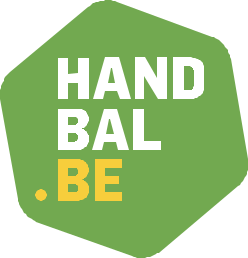 Aanspreekpunt Persoonlijke Integriteit (API)Heidi Frans, Femke Drijkoningen en Janneke Van Megen zijn sinds kort de Aanspreekpunten Persoonlijke Integriteit (API) van de handbalfederatie (VHV). Graag willen we toelichting geven over hun opdracht, het belang van een API voor de federatie maar ook voor de clubs.Waarover gaat het?Wat?Een aanspreekpersoon integriteit is een laagdrempelig aanspreekpunt waarbij sporters, hun ouders, begeleiders of andere betrokkenen terechtkunnen met een vraag, vermoeden of klacht over grensoverschrijdend gedrag of lichamelijke, psychische en seksuele integriteit. De API luistert naar de vraag of het verhaal en verwijst de melder door wanneer nodig of verleent advies bij de mogelijke vervolgstappen, zonder aan waarheidsvinding te doen. De API heeft hierbij discretieplicht. Een Aanspreekpersoon Integriteit (API) draagt er daarnaast mee zorg voor dat het beleid voldoende aandacht geeft aan preventie van en omgaan met grensoverschrijdend gedrag. Dat betekent dat er, ook los van incidenten, gereflecteerd wordt op bestaande praktijken, dat mogelijke risicofactoren in kaart zijn gebracht.Waarom?Omdat het de verantwoordelijkheid is van de sportorganisatie om te waken over de bescherming van sporters die aan hen worden toevertrouwd. Ervaringen van sporters met grensoverschrijdend gedrag in een sportcontext maken duidelijk dat het geen marginaal probleem is, en dat nog veel incidenten niet tijdig worden opgemerkt en aangepakt. Een duidelijk, eerste aanspreekpunt moet onderdeel uitmaken van een beleid om meer verantwoordelijkheid te nemen voor die veiligheid.Wie en op welk niveau?Een Aanspreekpunt is belangrijk op het niveau van de sporters zelf, dus dichtbij en zichtbaar. EEN CLUB-API is een persoon, verkozen of aangesteld door het bestuur, die de nodige competenties heeft en opgeleid is om binnen de lokale sportorganisatie een eerste aanspreekpunt rond lichamelijke en seksuele integriteit te zijn. EEN FEDERATIE-API ondersteunt de Club-API en helpt en adviseert deze om zijn rol uit te bouwen, en neemt ook zelf initiatief. Indien er geen Club API is aangesteld, ondersteunt de Federatie API het bestuur van de club bij incidenten en in het uitwerken van een beleid. Men kan er ook voor kiezen om de basisvaardigheden van die lokale Club API bij meerdere mensen te verzekeren. Daarnaast is de opvolging en afstemming met de API op niveau van de federaties nodig. Naargelang de concrete situatie kan hier een diverse invulling aan worden gegeven .